П О С Т А Н О В Л Е Н И Еот 19.04.2021   № 410г. МайкопО внесении изменений в постановление Администрации муниципального образования «Город Майкоп» от 20.12.2006 № 760 «Об утверждении реестра элементов уличной сети садоводческих некоммерческих товариществ муниципального образования «Город Майкоп»В соответствии с п.27 ч.1 ст.16 Федерального закона от 06.10.2003 №131-ФЗ «Об общих принципах организации местного самоуправления в Российской Федерации», выпиской из Единого государственного реестра юридических лиц от 28.05.2019 №1101А/2019, п о с т а н о в л я ю:1. Внести изменения в постановление Администрации муниципального образования «Город Майкоп» от 20.12.2006 №760 
«Об утверждении реестра элементов уличной сети садоводческих некоммерческих товариществ муниципального образования «Город Майкоп» (в редакции постановлений Администрации муниципального образования «Город Майкоп» от 24.11.2014 №833, от 22.08.2016 №705, от 12.07.2019 №870, от 29.05.2020 №512), заменив в п.3 и в приложении №3 наименование садоводческого некоммерческого товарищества «Весна» наименованием «Весна+».2. Управлению архитектуры и градостроительства муниципального образования «Город Майкоп» внести изменения в информационную систему обеспечения градостроительной деятельности муниципального образования «Город Майкоп».3. Опубликовать настоящее постановление в газете «Майкопские новости» и разместить на официальном сайте Администрации муниципального образования «Город Майкоп».4. Настоящее постановление вступает в силу со дня его официального опубликования.Исполняющий обязанностиГлавы муниципального образования«Город Майкоп»                                                                            С.В. Стельмах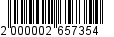 Администрация муниципального образования «Город Майкоп»Республики Адыгея 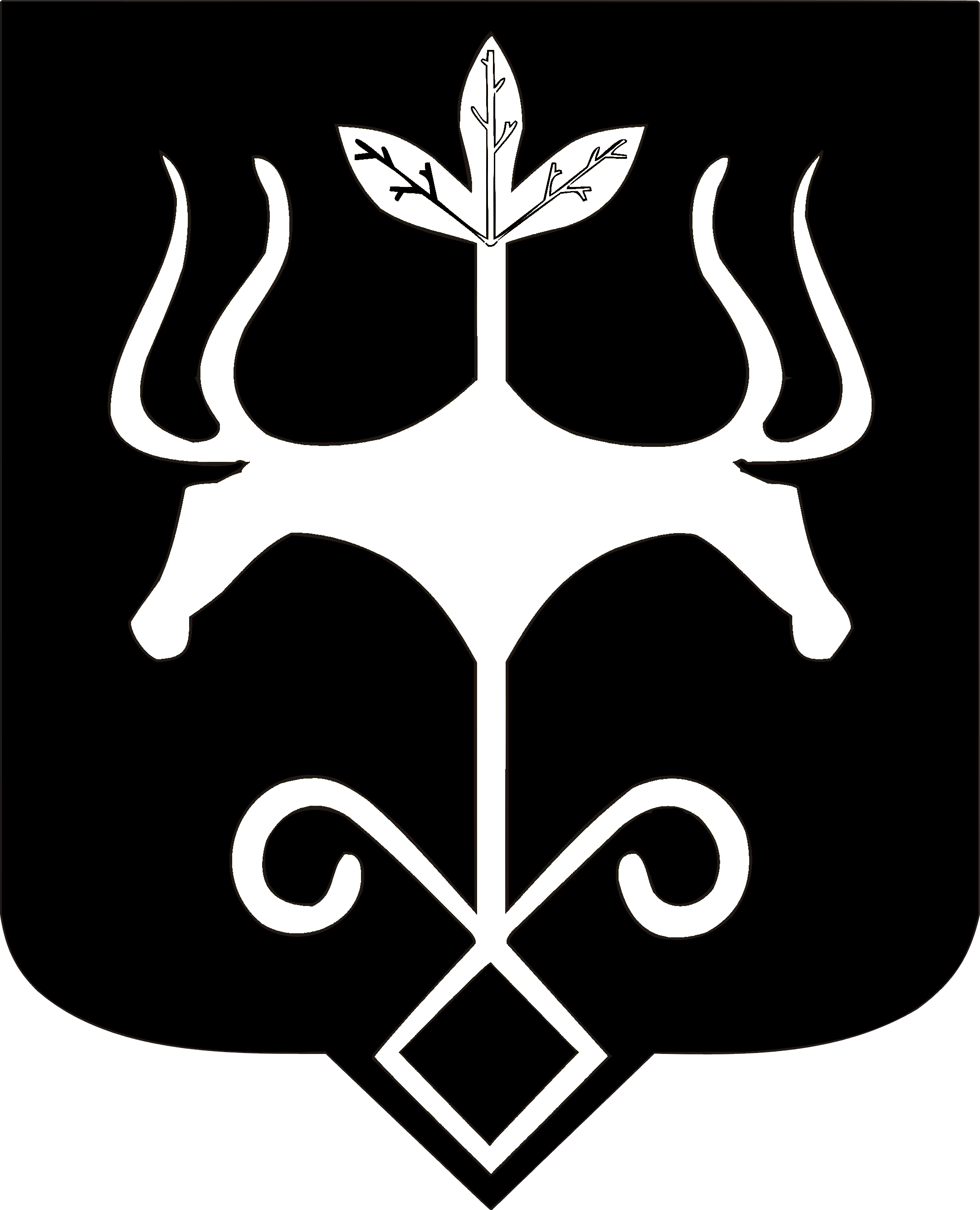 Адыгэ Республикэммуниципальнэ образованиеу 
«Къалэу Мыекъуапэ» и Администрацие